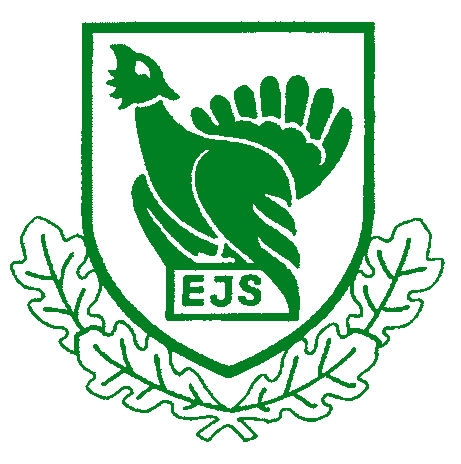 EJS-i juhatuse koosoleku Protokolli EELNÕU                                 29.11.2018 nr. 23-2018Ahja, Põlvamaa.Koosoleku algus kell 12.30  ja lõpp 16.30Juhatas:               Margus PuustProtokollis:         Lea TruskaKohal olid juhatuse liikmed (13) allkirja leht lisatud: Toomas Kõuhkna, Mati Kivistik, Tiit Tammsaar, Jaak Volmer, Priit Vahtramäe, Karel Rüütli, Mati Tang, Rein Rosenberg, Raul Vahter, Arvi Luuk, Oliver Leif, Margus Puust, Priit Piilmann.Puudusid juhatuse liikmed (53): Aigar Kallas, Kalle Palling, Raivo Aeg, Jaanus Põldmaa, Aarne Taal.EJS-i büroo: tegevjuht Tõnis Korts, asetäitja Andres Lillemäe, juhiabi Lea Truska.Külalised: Aare Veetsmann Põlva JS, Egert Malts Ida-Virumaa JS tegevjuht, Tõnu Peterson Tartu JK tegevjuht, Jaanus Saaliste Tartu JK, Katrin Noorkõiv ja Kaupo Kindsigo AS Liivimaa lihasaaduste vabrik, Sven Põierbaas Siseministeerium.Õnnitletakse novembri sünnipäevalapsi Tiit Tammsaart ja Oliver Leifi. Tiit Tammsaar annab Margus Puustile üle Maaeluministeeriumi Hõbemärgi, mille ta pidulikul vastuvõtul Tartus vastu võttis. 1. Kinnitati alljärgnev päevakord:  2. Lasketiiru ja laskepaiga ohutusnõuded. Sven Põierpaas Siseministeerium. 3. Jahiohutuse teema. Ettepaneku „2019 jahiohutuse aasta“ arutelu. Margus Puust.4. Šaakali olukorrast Euroopas ja Eestis. Peep Männil Keskkonnaagentuur.5. Ida Virumaalt laekunud avalduse läbivaatamine.6. Juhatuse IT arenduse komisjoni moodustamine.7. EJSi volikogu ja trofeenäituse avamise kuupäeva kinnitamine (18.04.19.).8. Kolmekuningapäeva vastuvõtu korraldamine. 9. Muud jooksvad küsimused.10. Järgmise juhatuse koosoleku aja ja koha määramine. Koosoleku juhataja annab sõna Katrin Noorkõivule, kes tutvustab põgusalt oma ettevõtet, kus juhatuse liikmetel enne koosolekut oli võimalik ekskursioonil käia. Katrin Noorkõiv räägib, et ulukiliha on jäetud Eestis unarusse, kuigi on praegu liha ekspordi suurim artikkel. Sellega pole riigi tasemel tegeletud. Jahisektorile peaks (MeM) rohkem tähelepanu pöörama, arendama toetuse- ja abimeetmetega.7.12 toimub Tartus lihatööstuste strateegia arutelu, kus Liivimaa lihasaaduste vabrik kohal püüab olla. Metskitse liha müümiseks välisturule on praegu hea võimalus ning hind peaks järgmisel aastal tõusma.Metskitseliha turustamiseks on jahimeestel kaks võimalust osta või vahetada. Sõnavõtja tutvustab metskitseliha kokkuostu kampaaniat, kus ca 20 kütitud metskitse rümba vastu vahetatakse erinevaid põdraliha tooteid. Erinevate koguste osas on erinevad tingimused, mida jahimehed saavad vabrikuga kooskõlastada. Liha saab ka lihtsalt müüa.Juhatus liikmed esitavad palju küsimusi metskitse küttimise ja müügi kohta.Koosoleku juhataja tänab Katrin Noorkõivu ja teeb ettepaneku võtta saadu info teadmiseks ja tutvustada jahimeestele metskitse kampaaniat.Otsus: Võtta saadud info teadmiseks. Koosoleku juhataja annab sõna Põlva JS volikogu juhile Aare Veetsmannile , kes tänab lihatööstust hea ja jätkuva koostöö eest. Kokkuost töötab hästi. Põlvamaa on lihatööstuste osas heas seisus, sest valikuid on palju. Põlva JS koosneb 18 ühendusest, jahimaade rentnik on Põlva JS. Võetud küttimiskohustustega on toime tuldud. Põlvamaal peaks põdraga küttimisel väga targalt tegutsema, sest juba praegu on osad seltsid küttimisega hädas. See võib olla erinevate aastate eripära, täpset hinnangut anda on raske. Kuid tundub, et arvukus hakkab langema. Metskitse on palju ja jahimehed ei tule küttimisplaaniga kergesti toime, sest põdrale kulub ressurss ära. Eespool pakutud kampaania metskitseliha vahetamine põdraliha toodangu vastu toimib. Metssigu on Põlvamaal uuesti nähtud. Suured karjad hulguvad suurtel aladel ning tekitavad kahjustusi. Lume tulles võetakse seajaht ette. Põlvamaa metsades on seninägematul hulgal suurkiskjaid – ajudest tuleb välja 2-4 karu, kes on praegu juba unised ja vihased. Metsad ümbruskonnas on hõredaks saetud ning karud sätivad ennast magama erametsamaade väiksemates tihnikutes, kust ei tea neid otsida ega oodata. Samuti on kõrge ilvese arvukus. Loodame, et EJS IT lahendus hakkab hästi toimima, et hinnata õiglaselt suurkiskjate arvukust. Põlvamaal on 20 hunti kindlasti.Põlva JS tegeleb aktiivselt noorte looduse õppega. Tiit Rammul käis Kanepi koolis, kus tegutses jahinduse rühm. Jahimehi kutsutakse koolidesse ja lasteaedadesse. Veetsmannil endal on õppeklass Eesti ulukitest. Seal toimuvad õppetunnid lastele koos vanematega. Toimuvad valiklaskmise koolitused, selle alased teadmised levivad. Saarlaste eeskujul hinnatakse kõik kütitud jahitrofeed. Hooaja lõpul tehakse jahiseltsi trofee näitus. Hooaja lõpus toimub traditsiooniline hooaja lõpupidu, mille vastu on väga suur huvi. Hakkasime tunnustama aasta parimat Põlvamaa jahitrofeed. Oluline oleks koostöö naabritega, et saavutada valiklaskmise kvaliteedis ühine arvamus. Kui põdraarvukus on madalam tuleks populatsiooni hoida. Meil ei ole mandril kindlat arvamust ja teavet hirve majandamisest. Kas tahame nõrka või tugevat populatsiooni? Ootame EJS arvamust mandri Eesti hirve majandamisest. Põdra osas on ka vajalik omavaheline kokkulepe. Tuleks tegeleda populatsiooni  arendamisega. Oleme seltsi juhatuse ja volinikega käinud külakorda jahil, et näha mis toimub erinevates jahtkondades.Juhatuse liikmed esitavad küsimusi elektrikarjuste ja suhete kohta maaomanikega. saadakse teada, et maaomanikega on suhted korras seetõttu jäetakse neile talveks aiaaugud jahipidamiseks avatuks. 45% Põlva JS jahimaadest on RMK jahimaad.Koosoleku juhataja tänab Aare Veetsmanni põhjaliku ja huvitava ettekande eest.Otsus: Võtta saadud info teadmiseks.2. Lasketiiru ja laskepaiga ohutusnõuded. Sven Põierpaas Siseministeerium. Ettepanek teema juhatuse päevakorda lisada tuli juhatuse liikmelt Jaak Volmerilt. Koosoleku materjalidele on lisatud SM aprillis EJS-le saadetud kiri asjaomaste ettepanekute esitamiseks. Ülalnimetatud ohutusnõudeid veel kinnitatud pole. Teemat tutvustab Sven Põierpaas, pikaajaline politseiametnik, 2004-st tegelenud relvade ja relvakaubandusega politseis, praegu tegeleb Siseministeeriumis valdkonna õigusloomega. 2018.a. jõustusid kaks olulistrelvaseaduse muudatust. Lisandus peatükk sõjarelvade tootmisest. SM teine seaduse muudatuste pakett kehtib alates 1.07.2018.Muudatustest puudutab jahindust: 1) laskekõlbamatud relvad , mille alusel kõik reeglitele vastavad deaktiveeritud tulirelvad tuleb politseis registreerida kuni 1.07. 2019-ni. Eesmärk on kõik deaktiveeritud relvad saada registrisse omaniku ja relva andmetega, deaktiveerimist tõendav dokumendiga. Täna seadus ei näe sanktsioone kui seda siiski ei tehta. Kui deaktiveerimise tõendit ei ole saab selle relva ette näitamisel politseis teha. Õiguslikult ei ole lubatud relva reaktiveerimine. Juhatuse liikmed teevad ettepaneku, et sõnavõtja kirjutaks antud teemal põhjalikult ajakirjas Eesti Jahimees. Relvataotlemisel on muutunud, et välismaalane alustab relvaloa taotlemist algusest nagu Eestis esmataotleja vaatamata, et tal on relvaluba oma kodumaal olemas.Relvaeksami sooritamisel saab teooriaeksami sooritada tõlgi abil, teises praktilises osas eesti keeles ja ilma tõlgita. Relvaeksamile pürgijate arv on tunduvalt vähenenud. Esmataotlejad peavad edaspidi eelnevalt läbima 16 tunnise esmaabi koolituse litsentseeritud arsti juures. Alates 2010-st autokooli läbinu saab selle tõendi alusel arvestatud ja eraldi uut koolitust läbima ei pea. Alates 01.01.2019 peaavad sooritama laskekatse kõik relvaomanikud. Teooria osa tuleb sooritada eesti keeles. Kui jahimehel on 2 jahipüssi ja üks revolver enesekaitseks, peab ta tulema revolvriga laskekatsele.Eksami põhirõhk on suunatud ohutule käitlemisele. Jahindus on sotsiaalne tegevus, kus peaks toimima üksteise kontroll. Sama toimib laskesportlastel. Järelevalve on veendunud, et relvaomanikud peaksid edaspidi iga 5 aasta tagant tegema relvakäsitlemise koolituse, kuhu saab tulla ka oma relvaga. Koduperenaised ja teised, kes eksamit ära ei tee peavad relva ära andma. Õnnetused relvadega on kahjuks tõusvas trendis. Laskemoona lubatud hoiu kogused muutmata 300 padrunit relva kohta. Käsitletakse erinevates elukohtades olevaid relvahoiukohti. Relvaomanik peab erinevad elukohti deklareerima: 1 põhielukoht, 2 maakodu (täiendav võimalus). Hoiukohad peavad olema kohaliku politsei poolt kontrollitud. Muutusi toimus tulirelva oluliste osade nimistus, lisandus relvaraam ja püstoli kelk. See parandus puudutab eriti laskesportlasi. Nüüd tuleb need oluliste osadena arvele võtta ja relva loale kanda. Ühel vahetatava raudadega püssil on vaja relvakappi. Sõnavõtja tutvustab relvamajanduse digitaalset asjaajamise korda aadressil politsei.ee. Kõike saab saata digitaalselt: tervisetõendeid, kehtivat jahitunnistuse koopiat jne. Valmimas on uus menetluskeskkond, kus on toimetamas ka relvakaupmehed. Järgmisena on kavas relvalubade andmebaas, et dokumente ei pea kaasas kandma. EL relvapass jääb paberkandjale.Nõuded lasketiirudele lähevad veel rangemaks Euroopa direktiivide nõudel, mida ei oletsiviilrelvadele rakendada mõistlik. Praeguse ajakava järgi loodetakse sellega tegeleda järgmise aasta algul. Tiirude ja laskepaikade üle on politseil kohustus teostada järelevalvet.Praegu ainult neid, kus teenust osutatakse. Praegu on kohustus kohalikul omavalitsusel tiirule tegevusloa andmiseks. Haavlitiirude osas on nõuded leebemad. Uues projektis seisab, et vastutav on instruktor, kes annab relvaomanikule edasi õigused.Riigilõivud hetkel tõusmas ei ole. Relvaluba peab praegu veel olema koos relvaga kaasas.Otsus: võtta teadmiseks ja avaldada samal teemal Sven Põierpaasi kirjutis Eesti Jahimehes.3. Jahiohutuse teema.  Ettepaneku „2019 jahiohutuse aasta“ arutelu.Koosoleku juhataja Margus Puust selgitab, et eelnevatel aastatel oleme liikmetelt kogunud erinevaid ettepanekuid, mille hulgast saab aasta teemat valida. Eelmised teema- aastad on olnud: 2013 jahikultuuri- ja eetika, 2014 märka ulukit, 2015 koostöö, 2016 jahimeheks, 2017 loenda ulukit ja 2018 jahindus on looduskaitse aasta.  Liikmete poolt on pakutud järgmised teemad: traditsioonid ja kombed, trapperid, kuuli- ja haavlilaskurite, austa jahti, säästliku jahinduse, rohelise jahinduse, õpingute, mõtiskluste, linnujahi ABC, tolerantsuse, seeniorite ja juuniorite, salaküttimise vastu võitlemise, jahikoera aasta.Arvestades seda, et tänaseks on lühikese ajaga juhtunud kolm tulirelvadega seotud õnnetust jahil, kus inimesed on viga saanud ja ühes hukkunud on ettepanek nimetada 2019 jahiohutuse aastaks. See annaks meile võimaluse jahiohutuse alastele tegevustele laiema kõlapinna saamiseks ja oleks avalikkusele meiepoolne sõnum.  Otsus: Kinnitada 2019 aasta jahiohutuse aastaks. Kõik poolt.4. Šaakali olukorrast Euroopas ja Eestis. Peep Männil Keskkonnaagentuur.31.10.-2.11.18. toimus Kreekas II rahvusvaheline sümpoosion šaakalist ja temaga seotud liikidest. Seal esines ettekandega Peep Männil. Ettekandja tutvustab seal kuuldut. Esimene šaakal Eestis kütiti 2012 aastal. Samal aastal registreeriti šaakal ka Eestis. Juhatuse liikmed küsivad , et kas on tõsi, et eristatakse šaakaleid pika või lühikese jalaga. Ettekandja ei oska sellele küsimusele vastata. Te selgitab, et geneetiliselt erinevad on kaukaasia või balkani šaakalid. Eestis määratleti šaakaleid esialgu võõrliigina, kuid see ei ole tõsi, sest nad on tulnud Eestisse ise. Teadusartiklid kinnitavad, et Eesti elavad šaakalid on kaukaasia päritolu, Leedus elav šaakal oli pärit Rumeeniast. Ukrainas on mõlemaid ning nad on omavahel segunenud.Eestis kütiti 2012 jahiaastal 1, 2013 3 isendit. 2014 kütiti Lätis rohkem kui Eestis. 2018 aastal alustati bioakustiline seirega, mida tehakse eelkõige kahjustuste piirkonnas. Arvatavalt elas Eestis 2016-2017 aastal 10 šaakali perekonda s.o. umbes 30 isendit.Šaakali uurijad on koostanud sobivate elupaikade mudeli, mille järgi eelistavad nad looduslikke rohumaid, rannaniite, nõmmesid, kadastikke, sisemaa märgalasid. Ilmselgelt valivad avamaastikke, suurde metsa ei taha minna. Mäestikes elavad mitte üle 600 m kõrgusel. Arvatakse, et külm ja sügav lumi ei sobi sellele uluki liigile.Toitumisuuringud erinevatel maadel tõestavad, et elab suuresti inimtekkeliste jäätmete lähedal. Ilma selleta Eestis talve üle ei ela. Eesti oludes on neil vaja karjakasvatuse olemasolu, kus tekivad hukkunud loomad, tapajäätmed, elus noorloomad, veiste väljaheited jmt. Kõik see sobib söögiks. Seetõttu on ka oluline kaugus merest, kust uhutakse sööki – mereloomade, kalade ja lindude laipu. Oluline on ka paiksete huntide olemasolu või puudumine. Eestis hõlmab hunt suure osa aladest ühtlaselt, šaakalil eriti ruumi ei jää. Lätis-Leedus seotud hundijahiajaga. Probleem meie oludes on kahjud lambakasvatusele. Kahjude summa suurust ei tea, sest kahjusid ei kompenseerita ja ei loomakasvatajad ei teatata. Margus Puust küsib,  mis lahendus oleks tulevikus maaomanikele, et kahjusid kompenseeritaks? Männil ütleb, et ei tea, riik saab tasuda suurulukite kulusid. Maaomanikud peaksid kahjude vältimiseks  rakendama kaitse meetmeid. Seda, kas šaakal jääb püsielanikuks ei oska ennustada. Praegu populatsiooni arvukuse trend on tõusus või stabiilne. Praegu käivad tõsisemad uuringud Poolas, Tartu Ülikool uurib toitumist, elupaiga mudeleid, elupaikade sobivusi.Otsus: võtta saadud informatsioon teadmiseks. 5. Ida Virumaalt laekunud avalduse läbivaatamine.Juhatuse nimele laekus materjalide juurde lisatud avaldus Vaivara jahiseltsilt. Koosolekule on palutud Ida- Viru JS esindaja Egert Malts, kellel palutakse avaldust kommenteerida. Egert Malts selgitab, et avalduse on põhjustanud  lahkhelid  jahimeeste ja jahiseltsi juhatuse vahel. Ida-Viru Jahiselts on Vaivara jahiseltsis tüliküsimuse arutamise koosolekul käinud. Ta avaldab lootust, et kirjas toodud küsimused lahenevad ajajooksul ise.  Margus Puust ütleb, et EJS juhatusse on Ida-Virumaalt tulnud juba kolmas kiri, kus kirjeldatakse  arusaamatusi jahiseltsi, jahimeeste ja Ida-Viru Jahimeeste Seltsi juhatuse vahel. Tundub, et käib mingi protsess. Egert Malts ütleb, et uurivad asja olemust ja annavad EJS-le teada.Juhatuse liikmed arutavad, et Ida-Viru JS-s on jahimaade kasutusõiguse leping keskuse käes.Keskusel on kavas Ida-Viru JS muuta MTÜ-de liiduks, et jahiseltsid (osakonnad) oleksid majanduslikult iseseisvad. Juhatuse liikmed toetavad tugevaid maakondlikke seltse, kes sõlmiks võimalikult paljude maaomanikega maade kasutamise lepinguid. Arutatakse maaomanike lepingute raamlepingu koostamise küsimust. Otsus: Anname korralduse Ida-Viru JS-le lahendada Vaivara jahiseltsi jahimeeste küsimused ning teavitada lahendustest EJS juhatust. 6. Juhatuse IT arenduse komisjoni moodustamine.Koosoleku juhataja: Päevakorra punkt on lisatud juhatuse liikme Jaanus Põldmaa ettepanekul. EJS-l on arenduses IT süsteemid Metsis ja Jahis. Selleks, et paremini koordineerida arendustööd, koondada ettepanekud ja koostada lähteülesandeid, oleks otstarbekas moodustada huvitatud juhatuse liikmetest IT komisjon. Materjalidele on lisatud Jaanus Põldmaa üleskutse suurkiskjate loenduste osas. President teeb ettepaneku moodustada juhatuses IT komisjon koosseisus Jaanus Põldmaa, Priit Piilmann, Jaak Volmer, Karel Rüütli, Priit Vahtramäe. EJS tegevjuht moodustab lõpliku komisjoni 15. detsembriks laekunud sooviavalduste alusel. Seejärel toimub esimene kogunemine. Komisjoni peamiseks tööülesanneteks on vajaduste kaardistamine, lähteülesande kirjeldamine, eelarve koostamine. Otsus: Moodustada EJS juhatuse juures IT komisjon, kes annaks EJS-le IT alaseid sisendeid. 7.EJS-i volikogu ja trofeenäituse avamise kuupäeva kinnitamine (18.04.19.).EJS tegevjuht selgitab, et 2019. on vabariikliku trofeenäituse korraldamise aasta. Meil on eelnevad head kogemused teha näituse avamine koos volinike koosolekuga, see lisab mõlemale sündmusele pidulikkust ja kaalu. Büroo ettepanek on korraldada volikogu koos trofeenäituse avamisega 18. aprillil 2019 PõltsamaalOtsus: Korraldada 18. aprillil 2019 Põltsamaa lossis trofeenäitus ja 2019 aasta volinike koosolek. 8. Kolmekuningapäeva vastuvõtu korraldamine. Tõnis Korts selgitab, et kolmekuningapäev on olnud traditsiooniline iga-aastane tegevjuhi tänuüritus koostöö partneritele ja liikmesorganisatsiooni juhtidele, kellega igapäevaselt koos tegutsetakse. 2018  aastal korraldasime juubeliga seoses vastuvõtu EJS-i sünnipäeval. Büroo ettepanek on, et jätkata vastuvõtu korraldamist samas formaadis edaspidi EJS sünnipäeval, 18. jaanuaril või selle ligiduses. Praktika on näidanud, et see sobib paremini kutsututele ja korraldajatele. Andres Lillemäe kommenteerib, et traditsioon sai alguse 1993.aastal. Otsus: Korraldada tegevjuhi kolmekuningapäeva vastuvõtt EJS sünnipäeval 18. jaanuaril või sellele eelneval päeval.9. Muud jooksvad küsimused.Margus Puust ütleb, et juhatuse liikmed on oodatud 21. detsembril Võrru jahirahu väljakuulutamisele.10. Järgmise juhatuse koosoleku aja ja koha määramine.   Järgmine juhatuse koosolek toimub 24. jaanuaril 2019 SaaremaalKoosoleku juhataja: Margus Puust                Protokollija: Lea Truska 